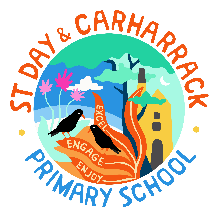  British Values Statement - This statement outlines the key British values we actively promote and which inform our whole school Vision and Values. General overviewSt Day and Carharrack School reflects British values in all that we do. Through our vision and values, golden rules, curriculum and teaching, we show tolerance and respect for all cultures, faiths and lifestyles. We nurture our children on their journey through life so they can grow into caring, democratic, responsible and tolerant adults who make a positive difference to British society and to the world. We encourage our children to be creative, unique, open-minded and independent individuals. Wherever possible, we take a global approach to learning by introducing themes from the perspective of other people in other countries.As a Rights Respecting School, our children embrace their rights and responsibilities and recognise the importance of being part of a diverse global community. This gives our children an excellent platform for embracing and supporting differences amongst themselves, the wider community and globally.At St Day and Carharrack we value the voice of the child and promote democratic processes – this is epitomised by our Rights Respecting Leaders and 'Change-makers' who are elected yearly to make a real difference in school, the wider community and globally. This dedicated group have regular opportunities to discuss rights and responsibilities and how they will contribute to wider society. Older children often lead younger children in sport, fundraising and a variety of activities so that they are fully involved in all aspects of school life. We expect all our children to be kind and respectful role models for each other which is encouraged through high expectations of behaviour for learning and respectful relationships - in line with being a restorative justice school. . Mutual RespectTo understand that while people may hold different views, we can show respect towards them.Respect is at the heart of our Vision and Values.Part of our school values and behaviour policy revolves around core values such as ‘Respect’ and kindness. Children have been part of discussions and assemblies related to what this means and how it is shown. These ideas are reiterated through our school Golden Rules. Our PSHE curriculum embodies values of Mutual Respect through units of learning such as Relationships and Being a Responsible Citizen.Through sports coaching, we promote an attitude of equality and fairness.Our Reading Champions promote mutual respect between children across different phases.Our weekly virtues and focus on different ‘articles’   encourages our children to focus on rights and responsibilities to uphold traditional values of empathy, respect and tolerance. These are also taught within PSHE and RE lessons and on an informal nature throughout the school day. Being a Restorative Justice School encourages our children to have mutual respect for each other and understand different perspectives.           Individual LibertyTo understand that the freedom to choose is protected in law.Our children are actively encouraged to make choices, knowing that they are in a safe and supportive environmentAs a Rights Respecting School, children learn about the ‘articles’ to  understand and exercise their rights and personal freedoms safely and responsibly, for example through our E-Safety and PSHE lessons.Children have key roles and responsibilities in school e.g. Year 6 Leaders – Change-Makers, Reading Champions and Sports Leaders.We provide safe boundaries for children to make choices and bring about change. Our children are actively given the freedom to make choices - choice of challenge, how to record their learning, community decisions, extra-curricular clubs and wider opportunities.Rule of LawTo appreciate that living under the rule of law protects us and is essential for our well- being and safety.The importance of laws is consistently reinforced throughout the school day.Our Golden Rules are established with simplicity and referred to constantly – be kind and respectful. Children understand that we have rules to keep us safe and happy. Children relate our school rules to the law and understand that we have laws in our country to keep us safe. We use praise and reward to promote positive choices  and work restoratively to encourage children to take ownership of their own behaviour to distinguish right from wrong. Visits from authorities such as the RNLI, Police; Fire Service; Ambulance etc. help reinforce this message.The concept of the Rule of Law is also reinforced through our PSHE curriculum.General overviewSt Day and Carharrack School reflects British values in all that we do. Through our vision and values, golden rules, curriculum and teaching, we show tolerance and respect for all cultures, faiths and lifestyles. We nurture our children on their journey through life so they can grow into caring, democratic, responsible and tolerant adults who make a positive difference to British society and to the world. We encourage our children to be creative, unique, open-minded and independent individuals. Wherever possible, we take a global approach to learning by introducing themes from the perspective of other people in other countries.As a Rights Respecting School, our children embrace their rights and responsibilities and recognise the importance of being part of a diverse global community. This gives our children an excellent platform for embracing and supporting differences amongst themselves, the wider community and globally.At St Day and Carharrack we value the voice of the child and promote democratic processes – this is epitomised by our Rights Respecting Leaders and 'Change-makers' who are elected yearly to make a real difference in school, the wider community and globally. This dedicated group have regular opportunities to discuss rights and responsibilities and how they will contribute to wider society. Older children often lead younger children in sport, fundraising and a variety of activities so that they are fully involved in all aspects of school life. We expect all our children to be kind and respectful role models for each other which is encouraged through high expectations of behaviour for learning and respectful relationships - in line with being a restorative justice school. DemocracyTo understand how we can influence decision making through a democratic process.We promote an understanding of democracy through Article 12 UNCRC- ‘Every child has the right to express their opinion’.We give our children opportunities to make choices about the things that they believe to be important. By valuing each ‘voice’ and by listening and responding to that voice we demonstrate that we support democracy and liberty.Children have the opportunity to have their voices heard through pupil questionnaires, class circle-times, during lessons and through our elected RRS Change-Makers.   The RRS council is led by a member of staff and adheres to democratic processes, reporting its actions to the SLT. The principle of democracy is also explored in the History and RE curriculum as well as in assemblies. We explore how democracy and the law works in Britain in contrast to other forms of government in other countries.      Tolerance of those of Different Faiths and BeliefsTo accept that others have different faiths or beliefs (or none) and these should be accepted.St Day and Carharrack School is an inclusive school.Our curriculum and the routines of our daily school life help us strive to demonstrate tolerance and support children to become knowledgeable and understanding citizens. We actively challenge pupils, staff, parents or anyone in the school community expressing opinions contrary to fundamental British Values, including ‘extremist’ views.We promote tolerance towards others from different backgrounds, cultures, languages, faiths and beliefs, preparing our children for life in modern Britain and contemporary society.We follow the Cornwall agreed syllabus for RE which provides a broad and balanced education on a range of faiths, religions and cultures. Our Personal, Social, Health and Emotional curriculum and wider school ethos reinforce our commitment towards a tolerant society.Tolerance is evident at our school in various ways. Adults in our school consistently model tolerance of others through positive relationships and restorative justice approaches and a welcoming nature to all visitors. Children are taught about the cultural similarities and differences of people around the globe during topics specifically tailored to the study of other countries and communities.      Tolerance of those of Different Faiths and BeliefsTo accept that others have different faiths or beliefs (or none) and these should be accepted.St Day and Carharrack School is an inclusive school.Our curriculum and the routines of our daily school life help us strive to demonstrate tolerance and support children to become knowledgeable and understanding citizens. We actively challenge pupils, staff, parents or anyone in the school community expressing opinions contrary to fundamental British Values, including ‘extremist’ views.We promote tolerance towards others from different backgrounds, cultures, languages, faiths and beliefs, preparing our children for life in modern Britain and contemporary society.We follow the Cornwall agreed syllabus for RE which provides a broad and balanced education on a range of faiths, religions and cultures. Our Personal, Social, Health and Emotional curriculum and wider school ethos reinforce our commitment towards a tolerant society.Tolerance is evident at our school in various ways. Adults in our school consistently model tolerance of others through positive relationships and restorative justice approaches and a welcoming nature to all visitors. Children are taught about the cultural similarities and differences of people around the globe during topics specifically tailored to the study of other countries and communities.